Образец № ЗД Е К Л А Р А Ц И Я по чл. 1, ал. 2 от Закона за приватизация и следприватизационен контролДолуподписаният/ата .....................................................................................................................ЕГН .........................................., в качеството си на .....................................................................на .............................................................................................., с ЕИК .........................................със седалище в ........................................................, област .................................................... и адрес на управлението ...................................................................................................................ДЕКЛАРИРАМче юридическо лице, което представлявам, е с изцяло частен капитал / с по-малко от 50 % държавно или общинско участие. (невярното се зачертава)Известна ми е отговорността, която нося по чл. 313 от Наказателния кодекс.Град: 	дата: 	ДЕКЛАРАТОР: ......................................Образец № ЗА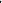 Д Е К Л А Р А Ц И Я по чл. 1, ал. 2 от Закона за приватизация и следприватизационен контролДолуподписаният/ата .....................................................................................................................ЕГН .........................................., в качеството си на .....................................................................на .............................................................................................., с ЕИК .........................................със седалище в ........................................................, област .................................................... и адрес на управлението ...................................................................................................................ДЕКЛАРИРАМ	Декларация Образец № З не е приложима.Град: 	дата: 	ДЕКЛАРАТОР: ......................................